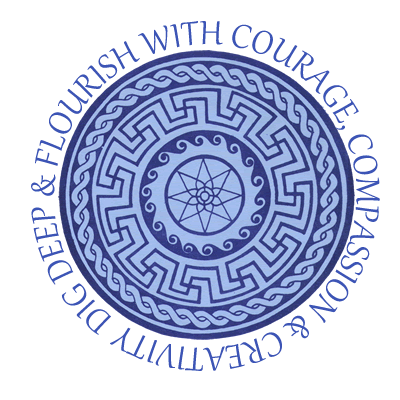 Reading Progression at Sparsholt Primary SchoolIntervention/support Key StageDecodingComprehensionEnjoyment Early YearsDaily Phonics Sessions using Read Write Inc.Daily small group Guided Reading sessions using Read Write Inc. and book banded books.1:1 reading sessionsCued articulationDaily small group Guided Reading sessions using high quality texts.Text Drivers used for Writing stimulusesDaily small group Guided Reading sessions using high quality texts.High quality and engaging Text Drivers used for Writing stimulusesClass text read to whole class by class teacherKS1Daily Phonics Sessions using Read Write Inc.Daily small group Guided Reading sessions using Read Write Inc/ Book banded books (Oxford Reading tree) and quality age and stage appropriate textsNo-nonsense spelling programme1:1 reading supportCued articulationPrecision Teaching reading interventionSpeed sounds displayed to assist with reading.Daily small group Guided Reading sessions using high quality texts. Domain led questioning used in sessions. Text Drivers used for Writing stimulusesDaily small group Guided Reading sessions using high quality texts.High quality and engaging Text Drivers used for Writing stimulusesIndividual reading for pleasure.Class text read to whole class by class teacherLibrary sessionsWeekly parent ‘Stay and read’ sessions.KS2Daily small group Guided Reading sessions using quality age and stage appropriate books.No-nonsense Spelling programme Speed sounds displayed to assist with reading.Targeted Nessy / Fresh start and Toe to Toe Catch up intervention (as needed)1:1 reading supportPrecision Teaching reading interventionDaily small group Guided Reading sessions using high quality texts. Domain led questioning used in sessions.Text Drivers used for Writing stimulusesDaily small group Guided Reading sessions using high quality texts.High quality and engaging Text Drivers used for Writing stimulusesIndividual reading for pleasure.Class texts read by class teacherLibrary sessions